.Right Vine, Left Vine w/ 1/4 Turn LeftJazz Box, Rocking ChairMonterey w/ 1/4 turn, Monterey w/ 1/4 turnRock, Recover, Cross, Hold R & LTag: End of wall 4 (12:00) K StepContact: Nancy Rosera moenslake@yahoo.comI've Got It Made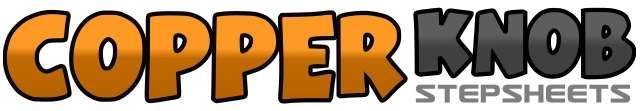 .......Count:32Wall:4Level:Beginner.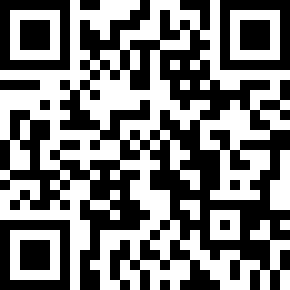 Choreographer:Nancy Rosera (USA) - February 2021Nancy Rosera (USA) - February 2021Nancy Rosera (USA) - February 2021Nancy Rosera (USA) - February 2021Nancy Rosera (USA) - February 2021.Music:I've Got It Made (feat. John Anderson) - Josh TurnerI've Got It Made (feat. John Anderson) - Josh TurnerI've Got It Made (feat. John Anderson) - Josh TurnerI've Got It Made (feat. John Anderson) - Josh TurnerI've Got It Made (feat. John Anderson) - Josh Turner........1 2 3 4R to right, L behind R, R to right, touch L next to R5 6 7 8L to left, R behind L, 1/4 left step L, brush R1 2 3 4R over L, back L, R to right, Fwd L5 6 7 8Rock fwd R, recover L, rock back R, recover L1 2Point R toe to right, turn 1/4 right, step R next to L3 4Point L toe to left, step L next to R5 6Point R toe to right, turn 1/4 right, step R next to left7 8Point L toe to left, step L next to R1 2 3 4Rock R to right, recover L, cross R over L, hold5 6 7 8Rock L to left, recover R, cross L over R, hold1 2 3 4Diag: Fwd R, touch L, back L, touch R5 6 7 8Diag: Back R, touch L, fwd L, touch R